Интеллектуальное объединение в сеть с PÖTTINGER CONNECTОбмен экономическими данными становится реальностьюТелеметрическое устройство PÖTTINGER CONNECT поможет погрузиться в мир сетевых данных. Это означает, что функции управления, записи и передачи данных могут быть переданы машинам, управляемым через ISOBUS. Благодаря простоте эксплуатации и сертифицированному интерфейсу передачи данных блок телеметрии можно использовать быстро и эффективно. PÖTTINGER CONNECT будет доступен с 1 августа 2022 гСертифицированный интерфейсМодуль телеметрии имеет сертифицированный интерфейс передачи данных с agrirouter, интернет-платформой для обмена данными. Многие информационные системы управления фермами могут быть подключены для использования по всему миру. Вместе с NEXT Machine Management и картотекой сельскохозяйственных угодий NEXT Farming компания Pöttinger предлагает возможность визуализации данных и долгосрочного документирования. Автоматическая запись и передача данных обеспечивают их надежное резервное копирование. Это обеспечивает полную, профессиональную документацию и позволяет избежать хаоса в данных.Управление „всё в одном“Телеметрическое устройство и соответствующее навесное оборудование обслуживаются с помощью терминалов с поддержкой ISOBUS или, в качестве альтернативы, с помощью тракторного терминала. С интеллектуальными терминалами POWER CONTROL, EXPERT 75 и CCI 1200 компания Pöttinger предлагает правильное решение для любого применения.  Наличие только одного терминала обеспечивает лучшую обзорность салона.Высокая экономичностьPÖTTINGER CONNECT предоставляет возможность простого и экономичного использования приложений для точного земледелия. Модуль выполняет задачи контроллера задач, что позволяет использовать простые и несложные приложения, такие как Section Control  (TC-SC) и Variable Rate Control (TC-GEO). Это уменьшает как количество проходов, так и использование ресурсов. Таким образом, гарантируется экономичная и ресурсосберегающая работа.Фото:Фото высокого качества:https://www.poettinger.at/presse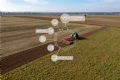 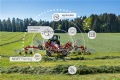 PÖTTINGER CONNECT для обмена экономическими даннымиPÖTTINGER CONNECT для обмена экономическими даннымиhttps://www.poettinger.at/de_at/Newsroom/Pressebild/5162https://www.poettinger.at/de_at/Newsroom/Pressebild/5163